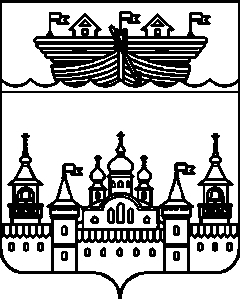 АДМИНИСТРАЦИЯ БЛАГОВЕЩЕНСКОГО СЕЛЬСОВЕТАВОСКРЕСЕНСКОГО МУНИЦИПАЛЬНОГО РАЙОНАНИЖЕГОРОДСКОЙ ОБЛАСТИПОСТАНОВЛЕНИЕ18 декабря 2019 года	№80Об утверждении Программы профилактики нарушений обязательных требований и проведения мероприятий по муниципальному контролю на территории Благовещенского сельсовета Воскресенского муниципального района Нижегородской области на 2020 годВ соответствии с Федеральным законом от 06 октября 2003 года № 131-ФЗ «Об общих принципах организации местного самоуправления в Российской Федерации», с частью 1 статьи 8.2 Федерального закона от 26 декабря 2008 года № 294-ФЗ «О защите прав юридических лиц и индивидуальных предпринимателей при осуществлении государственного контроля (надзора) и муниципального контроля», постановлением Правительства РФ от 26 декабря 2018 года № 1680 «Об утверждении общих требований к организации и осуществлению органами государственного контроля мероприятий по профилактике нарушений обязательных требований, требований, установленных муниципальными правовыми актами», администрация Благовещенского сельсовета Воскресенского муниципального района Нижегородской области постановляет:1.Утвердить прилагаемую Программу профилактики нарушенийобязательных требований и проведения мероприятий по муниципальному контролю на территории Благовещенского сельсовета (далее - Программа профилактики нарушений).2.Назначить ответственным главу администрации за выдачу предостережений о недопустимости нарушения обязательных требований, требований, установленных муниципальными правовыми актами, в соответствии с частями 5-7 статьи 8.2 Федерального закона от 26 декабря 2008 года № 294-ФЗ«О защите прав юридических лиц и индивидуальных предпринимателей при осуществлении государственного контроля государственного контроля (надзора) и муниципального контроля3.Главе администрации Благовещенского сельсовета Воскресенского муниципального района Нижегородской области, уполномоченному на осуществление муниципального контроля в соответствующих сферах деятельности, обеспечить в пределах своей компетенции выполнение Программы профилактики нарушений, утвержденной пунктом 1 настоящего постановления.4.Настоящее постановление опубликовать в средствах массовой информации (в информационно-телекоммуникационной сети «Интернет») на официальном сайте администрации Воскресенского муниципального района.5.Контроль за выполнением настоящего постановления оставляю за собой. 6.Настоящее постановление вступает в силу с 1 января 2020 года.Глава администрации-						А.С.ЛепехинУТВЕРЖДЕНАпостановлением администрацииБлаговещенского сельсоветаВоскресенского муниципального района Нижегородской областиот 18декабря 2019 года№80Программа профилактики нарушений обязательных требований и проведения мероприятий по муниципальному контролю на территории Благовещенского сельсовета Воскресенского муниципального района Нижегородской области на 2020 годРаздел 1. Аналитическая часть программы1.Программа профилактики нарушений, обязательных требований в рамках муниципального контроля, осуществляемая органом муниципального контроля – администрацией Благовещенского сельсовета на 2020 год (далее - Программа профилактики нарушений), разработана в соответствии с Федеральными законами от 06.10.2003 № 131-ФЗ «Об общих принципах организации местного самоуправления в Российской Федерации», со статьёй 8.2 Федерального закона от 26 декабря 2008 года № 294-ФЗ «О защите прав юридических лиц и индивидуальных предпринимателей при осуществлении государственного контроля (надзора) и муниципального контроля», постановлением Правительства РФ от 26 декабря 2018 года № 1680 «Об утверждении общих требований к организации и осуществлению органами  государственного контроля (надзора), органами муниципального контроля мероприятий по профилактике нарушений обязательных требований, требований установленных муниципальными правовыми актами», Уставом Благовещенского сельсовета. 2. Профилактика нарушений обязательных требований на территории Благовещенского сельсовета проводится в рамках осуществления муниципального земельного контроля, муниципального контроля в области торговой деятельности,муниципального лесного контроля,муниципальногоконтроля за сохранностью автомобильных дорог местного значения вне границ населенных пунктов, а также в границах населённых пунктов сельского поселения муниципального района, муниципального жилищногоконтроля. В соответствии с постановлением администрации Благовещенского сельсовета Воскресенского муниципального района от 21 июня 2018 года №51 .«Об утверждении Перечня видов муниципального контроля и органов местного самоуправления, уполномоченных на их осуществление на территории Благовещенского сельсовета Воскресенского муниципального района Нижегородской области»,определены уполномоченные должностные лица на осуществление соответствующего вида муниципального контроля».Виды муниципального контроля, осуществляемого администрациейБлаговещенского сельсовета Воскресенского муниципального района Нижегородской области3.Предостережения о недопустимости нарушения (неисполнения) требований при выполнении мероприятий по муниципальному контролю всоответствии с частями 5-7 статьи 8.2. Федерального закона от 26 декабря 2008 года №  294-ФЗ «О защите прав юридических лиц и индивидуальных предпринимателей при осуществлении государственного контроля (надзора) и муниципального контроля», если иной порядок не установлен федеральным законом, выдаются администрацией Благовещенского сельсовета.4.Обзор по каждому виду муниципального контроля. 4.1.Полномочия муниципального земельного контроля переданы администрацией Благовещенского сельсовета администрации Воскресенского муниципального района Нижегородской области, на основании решения сельского Совета Благовещенского сельсовета от 05.12.2019 года № 60 «О передаче полномочий по решению вопросов местного значения от органов местного самоуправления Благовещенского сельсовета на уровень Воскресенского муниципального района Нижегородской области».4.2.Полномочия муниципального жилищного контроля переданы администрацией Благовещенского сельсовета администрации Воскресенского муниципального района Нижегородской области, на основании решения сельского Совета Благовещенского сельсовета от 05.12.2019 года № 60 «О передаче полномочий по решению вопросов местного значения от органов местного самоуправления Благовещенского сельсовета на уровень Воскресенского муниципального района Нижегородской области».4.3.Муниципальный контроль за соблюдением требований, в сфере благоустройства осуществляет глава администрации Благовещенского сельсовета Воскресенского муниципального района Нижегородской области на основании распоряжения от 17.12.2019 года № 25-р «О назначении ответственного лица по осуществлению муниципального контроля за соблюдением требований, в сфере благоустройства» в соответствии с положением по осуществлению муниципального контроля за соблюдением требований, в сфере благоустройства утвержденный постановлением администрации Благовещенского сельсовета от 20.12.2018года № 111 «Об утверждении Положения по осуществлению муниципального контроля за соблюдением требований, в сфере благоустройства на территории Благовещенского сельсовета Воскресенского муниципального района Нижегородской области» и Административным регламентом по осуществлению муниципального контроля за соблюдением требований, в сфере благоустройства утвержденный постановление администрации Благовещенского сельсовета от 20.06.2018 года № 45 «Об утверждении Административного регламента по осуществлению муниципального контроля за соблюдением требований в сфере благоустройства на территории Благовещенского сельсовета Воскресенского муниципального района Нижегородской области».Исполнение муниципальной функции осуществляется в соответствии с:-КонституциейРоссийской Федерации;-Кодексом Российской Федерации об административных правонарушениях от 30 декабря 2001 года № 195-ФЗ;- Федеральным законом от 10 января 2002 года N 7-ФЗ "Об охране окружающей среды";- Федеральным законом от 24 июня 1998 года N 89-ФЗ "Об отходах производства и потребления";- Лесным кодексом Российской Федерации от 04 декабря 2006 года N 200-ФЗ;-Федеральным законом от 06 октября 2003 года N 131-ФЗ «Об общих принципах организации местного самоуправления в Российской Федерации»;-Федеральным законом от 26 декабря 2008 года N 294-ФЗ «О защите прав юридических лиц и индивидуальных предпринимателей при осуществлении государственного контроля (надзора) и муниципального контроля»;- Федеральным законом от 02 мая 2006 года N 59-ФЗ «О порядке рассмотрения обращений граждан Российской Федерации»;- Федеральнымзаконом от 27 июля 2010 года N 210-ФЗ «Об организации предоставления государственных и муниципальных услуг»;-Постановлением Правительства Российской Федерации от 30 июня 2010 года N 489 «Об утверждении Правил подготовки органами государственного контроля (надзора) и органами муниципального контроля ежегодных планов проведения плановых проверок юридических лиц и индивидуальных предпринимателей»;-Приказом Министерства экономического развития Российской Федерации от 30 апреля 2009 года N 141 «О реализации положений Федерального закона «О защите прав юридических лиц и индивидуальных предпринимателей при осуществлении государственного контроля (надзора) и муниципального контроля» (далее - Приказ Министерства экономического развития Российской Федерации от 30.04.2009 N 141);-Кодексом Нижегородской области об административных правонарушениях от20 мая 2003 года N 34-З;-Уставом Благовещенского сельсовета Воскресенского муниципального района Нижегородской области;-Правилами благоустройства территории Благовещенского сельсовета Воскресенского муниципального района Нижегородской области, утвержденными решением сельского Совета Владимирского сельсовета от 01 декабря 2017 года г. № 45.В рамках муниципального контроля за соблюдением требований, в сфере благоустройства в 2019 году плановых проверок не проводилось. В 2020 году проведение плановых проверок так же не запланировано.Предметом муниципального контроля является проверка соблюдения при осуществлении деятельности гражданами, юридическими лицами, индивидуальными предпринимателями обязательных требований, установленных правилами благоустройства на территории Благовещенского сельсовета Воскресенского муниципального района Нижегородской области, а также организация и проведение мероприятий по профилактике нарушений указанных требований.В случае выявления при проведении проверки нарушений юридическим лицом, индивидуальным предпринимателем обязательных требований должностные лица, осуществляющие муниципальный контроль, проводившие проверку, в пределах полномочий, предусмотренных законодательством Российской Федерации, обязаны:- выдать предписание об устранении выявленных нарушений с указанием сроков их устранения;- принять меры по контролю за устранением выявленных нарушений, их предупреждению, предотвращению возможного причинения вреда жизни, здоровью граждан, вреда животным, растениям, окружающей среде, обеспечению безопасности государства, предупреждению возникновения чрезвычайных ситуаций природного и техногенного характера, а также меры по привлечению лиц, допустивших выявленные нарушения, к ответственности.В случае если юридическим лицом, индивидуальным предпринимателем в сроки, установленные Предписанием, выявленные в ходе проведения проверки нарушения не устранены, администрация Благовещенского сельсовета направляет материалы проверки в надзорные органы, либо обращается в судебные органы с требованиями о принятии мер по устранению нарушения.Эксперты и представители экспертных организаций в отчетный период к проведению мероприятий  по муниципальному контролю не привлекались.4.4.Муниципальный контроль за соблюдением законодательства в области торговой деятельности осуществляет глава администрации Благовещенского сельсовета Воскресенского муниципального района Нижегородской области на основании распоряжения от 17 декабря 2019 года № 26-р «О назначении ответственного лица по всем видам муниципального контроля» в соответствии с положением по осуществлению муниципального контроля за соблюдением законодательства в области торговой деятельности утвержденный постановлением администрации Благовещенского сельсовета от 17декабря 2018 года № 108 «Об утверждении Положения о порядке осуществления муниципального контроля в области торговой деятельности на территории Благовещенского сельсовета Воскресенского муниципального района Нижегородской области» и Административным регламентом по осуществлению муниципального контроля за соблюдением законодательства в области торговой деятельности  утвержденный постановление администрации Благовещенского сельсовета от 25 июля 2016 года № 87 «Об утверждении Административного регламента исполнения муниципальной функции «Осуществление муниципального контроля в области торговой деятельности».Исполнение Муниципальной функции осуществляется в соответствии со следующими нормативно-правовыми актами:-Конституцией Российской Федерации от 12 декабря 1993 года (с учетом поправок, внесенных Законами Российской Федерации о поправках к Конституции Российской Федерации от 30.12.2008 N 6-ФКЗ и от 30.12.2008 N 7-ФКЗ);- Гражданским кодексом  Российской Федерации от 30 ноября 1994 года N 51-ФЗ;- Федеральным законом Российской Федерации от 6 октября 2003 года N 131-ФЗ "Об общих принципах организации местного самоуправления в Российской Федерации";- Федеральным законом Российской Федерации от 26 декабря 2008 года N 294-ФЗ (с изменениями от 13.07.2015 N 246-ФЗ) "О защите прав юридических лиц и индивидуальных предпринимателей при осуществлении государственного контроля (надзора) и муниципального контроля";- Федеральным законом от 28 декабря 2009 года N 381-ФЗ "Об основах государственного регулирования торговой деятельности в Российской Федерации";- Федеральным законом от 30 декабря 2006 года N 271-ФЗ "О розничных рынках и о внесении изменений в Трудовой кодекс Российской Федерации";- Федеральным законом от 22.11.1995 N 171-ФЗ "О государственном регулировании производства и оборота этилового спирта, алкогольной и спиртосодержащей продукции и об ограничении потребления (распития) алкогольной продукции";- Постановлением Правительства Российской Федерации от 16 июля 2009 года N 584 "Об уведомительном порядке начала осуществления отдельных видов предпринимательской деятельности";- ПостановлениемПравительства Российской Федерации от 30 июня 2010 года N 489 "Об утверждении Правил подготовки органами государственного контроля (надзора) и органами муниципального контроля ежегодных планов проведения плановых проверок юридических лиц и индивидуальных предпринимателей";-Постановлением Правительства РФ от 27.12.2012 N 1425 "Об определении органами государственной власти и субъектов РФ мест массового скопления граждан, в которых не допускается розничная продажа алкогольной продукции";-Приказом Министерства экономического развития Российской Федерации от 30.04.2009 N 141 "О реализации положений Федерального закона "О защите прав юридических лиц и индивидуальных предпринимателей при осуществлении государственного контроля (надзора) и муниципального контроля" (далее - Приказ N 141);- Законом Нижегородской области от 29.06.2012 N 74-З (ред. от 07.05.2015) "О регулировании отдельных правоотношений в области производства и оборота этилового спирта, алкогольной и спиртосодержащей продукции на территории Нижегородской области" (принят постановлением ЗС НО от 28.06.2012 N 528-V);- Постановлением Правительства Нижегородской области от 28.02.2013 N 119 "Об определении мест массового скопления граждан и мест нахождения источников повышенной опасности, в которых не допускается розничная продажа алкогольной продукции на территории Нижегородской области";- Кодексом Нижегородской области об административных правонарушениях от 20.05.2003 N 34-З (постановление Законодательного Собрания Нижегородской области от 24.04.2003 N 475-III);- Постановлением Правительства Нижегородской области от 22.03.2006 N 89 "Об утверждении типовых правил работы объектов мелкорозничной сети на территории Нижегородской области";- Приказом министерства поддержки и развития малого предпринимательства, потребительского рынка и услуг Нижегородской области от 16.11.2010 N 2507 "Об утверждении Порядка разработки и утверждения схем размещения нестационарных торговых объектов";- Уставом Благовещенского сельсовета.В рамках  муниципального контроля за соблюдением законодательства в области торговой деятельности в 2019 году плановых проверок не проводилось. В 2020 году проведение плановых проверок так же не запланировано.Предметом муниципального контроля является проверка соблюдения юридическими лицами и индивидуальными предпринимателями:- требований к размещению нестационарных торговых объектов на земельных участках, в зданиях, строениях, сооружениях, находящихся в муниципальной собственности, а также на земельных участках, государственная собственность на которые не разграничена, до момента разграничения государственной собственности на землю, в том числе на территориях общего пользования;- схемы границ прилегающих к некоторым организациям и объектам территорий, на которых не допускается розничная продажа алкогольной продукции;- требований к организации ярмарок и продажи товаров (выполнения работ, оказания услуг) на них.В случае выявления при проведении проверки нарушений юридическим лицом, индивидуальным предпринимателем обязательных требований должностные лица, осуществляющие муниципальный контроль, проводившие проверку, в пределах полномочий, предусмотренных законодательством Российской Федерации, обязаны:- выдать предписание об устранении выявленных нарушений с указанием сроков их устранения;- принять меры по контролю за устранением выявленных нарушений, их предупреждению, предотвращению возможного причинения вреда жизни, здоровью граждан, вреда животным, растениям, окружающей среде, обеспечению безопасности государства, предупреждению возникновения чрезвычайных ситуаций природного и техногенного характера, а также меры по привлечению лиц, допустивших выявленные нарушения, к ответственности.В случае если юридическим лицом, индивидуальным предпринимателем в сроки, установленные Предписанием, выявленные в ходе проведения проверки нарушения не устранены, администрация Благовещенского сельсовета направляет материалы проверки в надзорные органы, либо обращается в судебные органы с требованиями о принятии мер по устранению нарушения.Эксперты и представители экспертных организаций в отчетный период к проведению мероприятий по муниципальному контролю не привлекались.4.5.Муниципальный контроль за сохранностью автомобильных дорог местного значения осуществляет глава администрации Благовещенского сельсовета Воскресенского муниципального района Нижегородской области на основании распоряжения 17 декабря 2019 года № 26-р «О назначении ответственного лица по всем видам муниципального контроля» в соответствии с положением по осуществлению муниципального контроля  за сохранностью автомобильных дорог местного значения, утвержденный постановлением администрации Благовещенского сельсовета от 20 декабря 2018 года № 110. «Положение о муниципальном контроле за сохранностью автомобильных дорог местного значения на территории Благовещенского сельсовета Воскресенского муниципального района Нижегородской области» и Административным регламентом по осуществлению муниципального контроляза сохранностью автомобильных дорог местного значения утвержденный постановлением администрации Владимирского сельсовета от 18 июля 2018 года №60 «Об утверждении Административного регламента о муниципальном контроле за сохранностью автомобильных дорог местного значения на территории Благовещенского сельсовета Воскресенского муниципального района Нижегородской области».Муниципальный контроль за сохранностью автомобильных дорог местного значения в границах населенных пунктов осуществляется в соответствии с:Федеральным законом от 6 октября 2003 года N 131-ФЗ “Об общих принципах организации местного самоуправления в Российской Федерации”;Федеральным законом от 2 мая 2006 года N 59-ФЗ “О порядке рассмотрения обращений граждан Российской Федерации”;Федеральным законом от 26 декабря 2008 года N 294-ФЗ “О защите прав юридических лиц и индивидуальных предпринимателей при осуществлении государственного контроля (надзора) и муниципального контроля”;Федеральным законом от 08.11.2007 года № 257-ФЗ «Об автомобильных дорогах и о дорожной деятельности в Российской Федерации и о внесении изменений в отдельные законодательные акты Российской Федерации»;Федеральным законом от 10.12.1995 года № 196-ФЗ «О безопасности дорожного движения»;Уставом Благовещенского сельсовета. В рамках муниципального контроля  за сохранностью автомобильных дорог местного значения в 2019 году плановых проверок не проводилось. В 2020 году проведение плановых проверок так же не запланировано.Предметом муниципального контроля является соблюдение при осуществлении деятельности в границах автомобильных дорог местного значения юридическими лицами, индивидуальными предпринимателями требований, установленных муниципальными правовыми актами, а также требований, установленных федеральными законами.Объектами муниципального контроля являются автомобильные дороги местного значения, расположенные в границах Благовещенского сельсовета Воскресенского муниципального района Нижегородской области, включающие в себя земельные участки в границах полосы отвода автомобильной дороги и расположенные на них или под ними конструктивные элементы (дорожное полотно, дорожное покрытие и подобные элементы) и дорожные сооружения, являющиеся ее технологической частью, защитные дорожные сооружения, искусственные дорожные сооружения, производственные объекты, элементы обустройства автомобильных дорог, за исключением автомобильных дорог федерального, регионального или межмуниципального значения, частных автомобильных дорог.В случае выявления при проведении проверки нарушений юридическим лицом, индивидуальным предпринимателем требований, установленных муниципальными правовыми актами, специалист, ответственный за исполнение муниципального контроля, обязан:1)выдать предписание, юридическому лицу, индивидуальному предпринимателю об устранении выявленных нарушений с указанием сроков их устранения;2)принять меры по контролю устранения выявленных нарушений, их предупреждению, предотвращению возможного причинения вреда жизни, здоровью граждан, окружающей среде, обеспечению безопасности государства, предупреждению возникновения чрезвычайных ситуаций природного характера, а также меры по привлечению лиц, допустивших выявленные нарушения, к ответственности.В случае если юридическим лицом, индивидуальным предпринимателем в сроки, установленные Предписанием, выявленные в ходе проведения проверки нарушения не устранены, администрация Благовещенского сельсовета направляет материалы проверки в надзорные органы, либо обращается в судебные органы с требованиями о принятии мер по устранению нарушения.Эксперты и представители экспертных организаций в отчетный период к проведению мероприятий по муниципальному контролю не привлекались.4.6.Муниципальный контроль за использованием, охраной, защитой, воспроизводством лесов, находящихся в муниципальной собственности района, расположенных на территории сельсовета осуществляет глава администрации Благовещенского сельсовета Воскресенского муниципального района Нижегородской области на основании распоряжения от 17 декабря 2019 года № 26-р «О назначении ответственного лица по всем видам муниципального контроля»» в соответствии с положением и административным регламентом по осуществлению муниципального контроля за использованием, охраной, защитой, воспроизводством лесов, находящихся в муниципальной собственности района, расположенных на территории сельсовета утвержденный постановлением администрации Благовещенского сельсовета от 22 декабря 2016 года № 146 «Об утверждении Положения и Административного регламента о муниципальном контроле за использованием, охраной, защитой, воспроизводством лесов, находящихся в муниципальной собственности Воскресенского муниципального района, расположенных на территории муниципального образования Благовещенский сельсовет»Муниципальный лесной контроль осуществляется в соответствии с:-Лесным кодексом Российской Федерации;-Федеральным законом от 6 октября 2003 года № 131-ФЗ "Об общих принципах организации местного самоуправления в Российской Федерации";-Федеральным законом от 4 декабря 2006 года № 201-ФЗ "О введении в действие Лесного кодекса Российской Федерации";-Федеральным законом от 26 декабря 2008 года № 294-ФЗ "О защите прав юридических лиц и индивидуальных предпринимателей при осуществлении государственного контроля (надзора) и муниципального контроля";-Федеральным законом от 2 мая 2006 года № 59-ФЗ "О порядке рассмотрения обращений граждан Российской Федерации";-постановлением Правительства Российской Федерации от 8 мая 2007 года № 273 "Об исчислении размера вреда, причиненного лесам вследствие нарушения лесного законодательства";-постановлением Правительства Российской Федерации от 30 июня 2007 года № 417 "Об утверждении правил пожарной безопасности в лесах";-постановлением Правительства Российской Федерации от 29 июня 2007 года № 414 "Об утверждении правил санитарной безопасности в лесах";-приказом МПР РФ от 16 июля 2007 года № 184 "Об утверждении правил заготовки древесины";-приказом МПР РФ от 16 июля 2007 года № 185 "Об утверждении правил ухода за лесами";-Уставом Благовещенского сельсовета.В рамках  муниципального лесного контроля в 2019 году плановых проверок не проводилось. В 2020 году проведение плановых проверок так же не запланировано.Предметом муниципального контроля является соблюдение при осуществлении деятельности юридическими лицами, индивидуальными предпринимателями требований, установленных муниципальными правовыми актами, а также требований, установленных федеральными законами, законами субъектов Российской Федерации, в области использования лесов.Субъектами муниципального контроля являются юридические лица и индивидуальные предприниматели, осуществляющие деятельность на территории администрации Владимирского сельсовета, имеющие право в соответствии с законодательством Российской Федерации, либо в силу наделения их субъектами муниципального контроля в порядке, установленном законодательством Российской Федерации, полномочиями выступать от их имени при взаимодействии с федеральными органами исполнительной власти, исполнительными органами государственной власти Нижегородской области и Воскресенского района, должностными лицами администрации Благовещенского сельсовета, уполномоченными на осуществление муниципального контроля.В случае выявления при проведении проверки нарушений юридическим лицом, индивидуальным предпринимателем требований, установленных муниципальными правовыми актами, специалист, ответственный за исполнение муниципального контроля, обязан:1)выдать предписание, юридическому лицу, индивидуальному предпринимателю об устранении выявленных нарушений с указанием сроков их устранения;2)принять меры по контролю устранения выявленных нарушений, их предупреждению, предотвращению возможного причинения вреда жизни, здоровью граждан, вреда животным, растениям, окружающей среде, обеспечению безопасности государства, предупреждению возникновения чрезвычайных ситуаций природного характера, а также меры по привлечению лиц, допустивших выявленные нарушения, к ответственности.В случае если юридическим лицом, индивидуальным предпринимателем в сроки, установленные Предписанием, выявленные в ходе проведения проверки нарушения не устранены, администрация Благовещенского сельсовета направляет материалы проверки в надзорные органы, либо обращается в судебные органы.Эксперты и представители экспертных организаций в отчетный период к проведению мероприятий по муниципальному контролю не привлекались.5.Данные о проведенных мероприятиях по муниципальному контролю, мероприятиях по профилактике нарушений и их результатах: На территории администрации Благовещенского сельсовета в 2019 году плановых проверок по муниципальному контролю в отношении юридических лиц и индивидуальных предпринимателей не проводилось.6.Анализ и оценка рисков причинения вреда охраняемым законом ценностям и (или) анализ и оценка причиненного ущерба: Нарушение юридическими лицами и индивидуальными предпринимателями, осуществляющими деятельность на территории администрации Владимирского сельсовета, обязательных требований может повлечь причинение вреда жизни, здоровью граждан, вреда животным,растениям, окружающей среде, объектам культурного наследия (памятникам  истории и культуры) народов Российской Федерации, безопасности  государства, а также угрозы чрезвычайных ситуаций природного и  техногенного характера на территории администрации Благовещенского сельсовета, а так же нарушение прав потребителей. 7.Целями программы являются: - предупреждениенарушений подконтрольными субъектами обязательных  требований, включая устранениепричин, факторов и условий, способствующих возможному нарушению обязательных требований; - создание мотивации к добросовестному поведениюподконтрольныхсубъектов; - снижение уровня ущерба охраняемым законом ценностям. 8. Задачами программы являются: - укрепление системы профилактики нарушений обязательных требований путем активизации профилактической деятельности; - выявление причин, факторов и условий, способствующих нарушениям обязательных требований;  - повышение правосознания и правовой культуры подконтрольных субъектов. 
Раздел 2. План мероприятий по профилактике нарушений, реализуемых администраций Благовещенского сельсовета на 2020 годРаздел 3. Проект плана мероприятий по профилактике нарушений, реализуемых администрацией Владимирского сельсовета на период 2021-2022 годов.Раздел 4. Отчетные показатели программы на 2020 год.Отчетные показатели Программы предназначены способствовать максимальному достижению сокращения количества нарушений субъектами, в отношении которых осуществляется муниципальный контроль, обязательных требований, включая устранение причин, факторов и условий, способствующих возможному нарушению обязательных требований законодательства: 1) количество ежегодных обобщений практики осуществления муниципального контроля по видам деятельности и размещения в сети Интернет соответствующих обобщений – не менее 1;2) количество размещенных публикаций на сайте и в СМИ по информированию юридических лиц, индивидуальных предпринимателей по вопросам соблюдения обязательных требований законодательства - не менее 4 публикаций;3) количество консультаций подконтрольных субъектов по телефону по вопросам соблюдения требований законодательства — не менее 4 консультаций.Результатом выполнения мероприятий предусмотренных планом мероприятий по профилактике нарушений является снижение уровня нарушений субъектами, в отношении которых осуществляется муниципальный контроль, обязательных требований. Раздел 5. Проект отчетных показателей программы на 2021-2022годы:1) количество ежегодных обобщений практики осуществления муниципального контроля по видам деятельности и размещения в сети Интернет соответствующих обобщений - не менее 1;2) количество размещенных публикаций на сайте и в СМИ по информированию юридических лиц, индивидуальных предпринимателей по вопросам соблюдения обязательных требований законодательства - не менее 4 публикации;3) количество консультаций подконтрольных субъектов по телефону по вопросам соблюдения требований законодательства - не менее 4 консультаций.№п/пНаименование вида муниципального контроляНаименование органа (должностного лица), уполномоченного на осуществление муниципального контроля в соответствующей сфере деятельности1Муниципальный земельный контрольПолномочия переданы администрации Воскресенского района по соглашению2Муниципальный жилищный контрольПолномочия переданы администрации Воскресенского района по соглашению3Муниципальный контроль  за соблюдением требований, в сфере благоустройстваАдминистрация Благовещенского сельсовета4Муниципальный контроль за соблюдением законодательства в области торговой деятельностиАдминистрация Благовещенского сельсовета5Муниципальный контроль за сохранностью автомобильных дорог местного значенияАдминистрация Благовещенского сельсовета6Муниципальный контроль за использованием, охраной, защитой, воспроизводством лесов, находящихся в муниципальной собственности района, расположенных на территории сельсоветаАдминистрация Благовещенского сельсовета№ п/пНаименование мероприятияСрок реализации мероприятияОтветственный исполнитель12341.Актуализация перечня нормативных правовых актов, муниципальных нормативных правовых актов содержащих   обязательные требования, требования,установленные муниципальнымиправовыми актами, оценка соблюдения которых является предметом вида муниципального контроляПо мере принятия новых правовых актов, внесения изменений в действующие, внесение изменений в переченьКарасова Т.Г. – специалист администрации2. Размещение на официальном сайте Администрации Владимирского сельсовета, для каждого вида муниципального контроля перечней нормативных правовых актов или их отдельных частей, содержащих обязательные требования, оценка соблюдения которых является предметом муниципального контроля, а также текстов соответствующих нормативных правовых актовв течение года(по мере необходимости)Карасова Т.Г. – специалист администрации3. Осуществление информирования юридических лиц, индивидуальных предпринимателей по вопросам соблюдения обязательных требований, в том числе посредством разработки и опубликования руководств по соблюдению обязательных требований, проведения семинаров и конференций, разъяснительной работы в средствах массовой информации и иными способами.В случае изменения обязательных требований – подготовка и распространение комментариев о содержании новых нормативных правовых актов, устанавливающих обязательные требования, внесенных изменениях в действующие акты, сроках и порядке вступления их в действие, а также рекомендаций о проведении необходимых организационных, технических мероприятий, направленных на внедрение и обеспечение соблюдения обязательных требованийв течение года(по мере необходимости)Лепехин А.С. – глава администрации4Обеспечение регулярного (не реже одного раза в год) обобщения практики осуществления в соответствующей сфере деятельности муниципального контроля и размещение на официальном сайте администрации соответствующих обобщений, в том числе с указанием наиболее часто встречающихся случаев нарушений обязательных требований с рекомендациями в отношении мер, которые должны приниматься юридическими лицами, индивидуальными предпринимателями в целях недопущения таких нарушений4 кварталЛепехин А.С. – глава администрации Карасова Т.Г. – специалист администрации5Разработка и утверждение Программы профилактики нарушений, осуществляемой органом муниципального контроля-администрацией Владимирского сельсоветаЕжегодно до 20 декабряЛепехин А.С. – глава администрации Карасова Т.Г. – специалист администрации6Популяризации интернет-сайта «Самопроверка.РФ»в течение года(по мере необходимости)Карасова Т.Г –специалист администрации№ п/пНаименование мероприятияСрок реализации мероприятияОтветственный исполнитель12341.Актуализация перечня нормативных правовых  актов, муниципальных  нормативных правовых  актов  содержащих обязательные требования, требования,установленные муниципальнымиправовыми актами, оценка соблюдения которых является предметом вида муниципального контроляПо мере принятия новых правовых актов, внесения изменений в действующие, внесение изменений в переченьКарасова Т.Г. – специалист администрации2. Размещение на официальном сайте Администрации Благовещенского сельсовета, для каждого вида муниципального контроля перечней нормативных правовых актов или их отдельных частей, содержащих обязательные требования, оценка соблюдения которых является предметом муниципального контроля, а также текстов соответствующих нормативных правовых актовв течение года(по мере необходимости)Карасова Т.Г – специалист администрации3. Осуществление информирования юридических лиц, индивидуальных предпринимателей по вопросам соблюдения обязательных требований, в том числе посредством разработки и опубликования руководств по соблюдению обязательных требований, проведения семинаров и конференций, разъяснительной работы в средствах массовой информации и иными способами.В случае изменения обязательных требований – подготовка и распространение комментариев о содержании новых нормативных правовых актов, устанавливающих обязательные требования, внесенных изменениях в действующие акты, сроках и порядке вступления их в действие, а также рекомендаций о проведении необходимых организационных, технических мероприятий, направленных на внедрение и обеспечение соблюдения обязательных требованийв течение года(по мере необходимости)Лепехин А.С. – глава администрации4. Обеспечение регулярного (не реже одного раза в год) обобщения практики осуществления в соответствующей сфере деятельности муниципального контроля и размещение на официальном сайте администрации соответствующих обобщений, в том числе с указанием наиболее часто встречающихся случаев нарушений обязательных требований с рекомендациями в отношении мер, которые должны приниматься юридическими лицами, индивидуальными предпринимателями в целях недопущения таких нарушений4 кварталЛепехин А.С. – глава администрации Карасова Т.Г. – специалист администрации5. Разработка и утверждение Программы профилактики нарушений, осуществляемой органом муниципального контроля-администрацией Владимирского сельсоветаежегодно до 20 декабряЛепехин А.С. – глава администрации Карасова Т.Г. – специалист администрации6Популяризации интернет-сайта «Самопроверка.РФ»в течение года(по мере необходимости)Карасова Т.Г.–специалист администрации